Event AnnouncementProcess Insights Europe 2022Method Park by UL invites to expert conference on Process Management 4.0After two years, the process management community is now meeting again for a direct exchange of opinions and experiences. The focus is on processes and tools for tomorrow's product development.Erlangen, May 12, 2022 - On June 22 and 23, 2022, process experts from numerous industries will come to Process Insights Europe in Fuerth. They will discuss the current trends for managing complex engineering processes in a digital world. They will share their experiences on solutions and best practices in tool-supported process management. Practice-oriented presentations will show how product developers equip themselves for the challenges of agile transformation, functional safety and hybrid methods.Personal exchangeThis year, Method Park by UL as the organizer wants to give participants above all the opportunity for direct communication and personal discussions. For this reason, the conference program will be supplemented by several round tables in which central topics will be discussed in small groups. In the Consulting Café, Method Park experts will advise conference visitors on their individual questions.WorkshopsThe conference will be preceded by two workshops where participants will learn how to develop digital models of their business processes and how to successfully adapt their processes to changing conditions.Further informationMethod Park by UL has hosted Process Insights annually since 2006. This conference is part of a series that takes place not only in Germany, but also in the USA, Korea, China and Japan. Further information is available on the website www.process-insights.org/eu/.Number of characters (space characters included): 1713About Method Park by ULMethod Park by UL specializes in complex product engineering in the environments of the automotive, medical, and aerospace industries. Method Park’s portfolio includes consulting and engineering services, a comprehensive training program, and the process management tool “Stages”.Method Park by UL was founded in 2001. On a worldwide basis, the company has coached its customers on process optimization, compliance to industry-specific standards and legal regulations. It has also consulted on the management of projects, products and quality assurance.Method Park by UL offers a practice-based training program on all current topics of software and systems engineering. Method Park by UL offers training at its locations in Germany and other European countries, the US and Asia.With “Stages”, Method Park by UL offers an individually customizable process management tool which supports its users on the definition, communication and application of complex processes.The company group has locations in Erlangen, Munich, Stuttgart, Frankfurt on the Main, Hamburg, and Berlin as well as in Detroit, Miami and Pittsburgh in the US and Shanghai in China. Today, about 250 employees work for Method Park by UL.For further information please contact:Dr. Christina Ohde-Benna, Senior PR-Assistant
Method Park by UL, Wetterkreuz 19a, 91058 Erlangen, Germany
Christina.Ohde-Benna@methodpark.de 	www.methodpark.comAvailable pictures: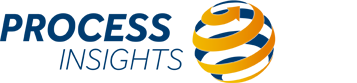 